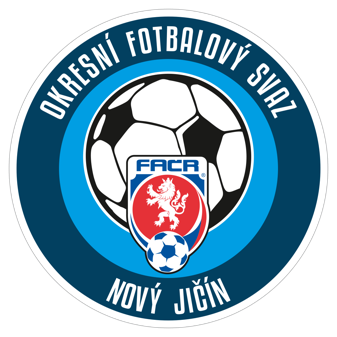 OKRESNÍ FOTBALOVÝ SVAZ NOVÝ JIČÍNMsgr. Šrámka 21, 741 01 Nový Jičínfotbal.ofsnj@seznam.czV Novém Jičíně 21. 12. 2021SVOLÁNÍ ŘÁDNÉ VALNÉ HROMADY OFS NOVÝ JIČÍNNa základě článku 14, bodu 1 a 4 Stanov Okresního fotbalového svazu svolává Výkonný výbor OFS Nový Jičín Valnou hromadu OFS Nový Jičín, která se uskutečníve čtvrtek dne 3. února 2022 v 16:30 hodinv Bludovicích v restauraci BOSSDelegátům Valné hromady budou další písemné materiály týkající se VH OFS Nový Jičín, zejména pozvánka a návrh programu, zaslány s dostatečným předstihem.Mgr. Antonín Patka  v.r.							Mgr. Radim Dresler  v.r.                předseda OFS							                              sekretář OFS